Iowa Department						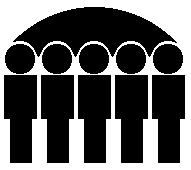 Of Human ServicesKevin W. Concannon, Director	Statistical Report On FIP Applications And Cases Discontinued	June, 2003	Number of Applications:	FIP	FIP-UP	Total	Pending at Beginning of Month:	726	139	865	Received during the Month:	4,413	602	5,015	Total Dispositions in Month:	4,346	616	4,962	Approved:	3,245	399	3,644	Denied:	838	184	1,022	Disposed of by other means:	263	33	296	Pending at end of Month:	793	125	918	Reasons for Applications Denied:	No Eligible Child:	116	12	128	Not Deprived of Support or Care:	0	0	0	Resources Exceed Limits:	16	7	23	Income Exceeds Standards:	286	112	398	Failure to Comply w/ Procedural Req:	407	52	459	Failure to Comply w/ JOBS Req.:	0	0	0	Undocumented Alien:	1	0	1	Nonresident:	12	1	13Reasons for other Dispositions:	Application Withdrawn:	262	33	295	Unable to Locate or Moved:	1	0	1Reasons for Cancellation of Active Cases:	No Longer Eligible Child:	215	1	216	No Longer Deprived of Support or Care:	0	0	0	Resources Exceed Limits:	1	1	2	Income Exceeds Limits:	760	156	916	Moved or Cannot Locate:	92	10	102	Recipient Initiative:	301	35	336	Failure to Comply w/ Procedural Req.:	485	84	569	Failure to Comply w/ JOBS Req.:	0	0	0	Loss of Disregards under JOBS Pr'gm:	0	0	0Total Cases Cancelled:	1,854	287	2,141Prepared by:Bureau of Research Analysis	Judy Darr (515) 281-4695Division of Results Based Accountability	   Statistical Research Analyst	